                                                                 DISTRICT INFORMATIONDistrict Map                           : 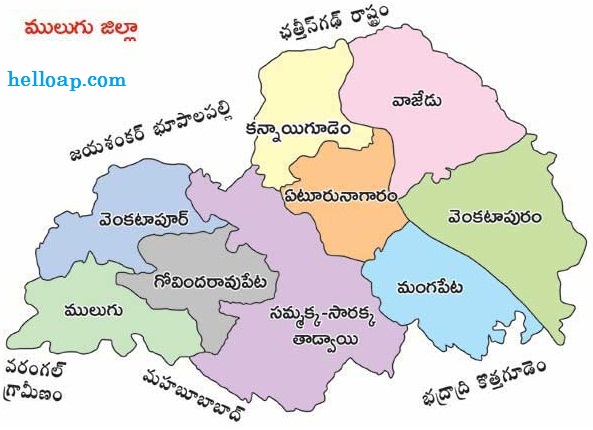 District Administration         :Information of Societies in the District:1)District CollectorNameAddressPhone No:S. Krishna AdityaCollectorate complex, Mulugu63095229442)District Coop. OfficerNameAddressPhone No:V.Vijaya Bhaskar ReddyCollectorate complex, Mulugu90002835993)District Audit OfficerNameAddressPhone No:V.Vijaya Bhaskar ReddyCollectorate complex, Mulugu9000283599Sl No.TSCS Act,1964TSCS Act,1964TSCS Act,1964TS MACS Act,1995TS MACS Act,1995TS MACS Act,1995Type of SocietiesNo. of SocietiesTotal MembershipType of SocietiesNo. of SocietiesTotal Membership1PACS1254401Thrift Societies 36568252LCCS39950Labour contract societies 4011863ICS2247Seed Growver1124CCFS2176Water shed444TotalTotal55557743998067